중국 상용비자 신청서 기재사항(빠짐없이 작성해주세요)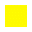      접수절차 -  여행사 원본 서류접수      중국 접수센터 서류제출 사전심사        사전 심사 통과후 예약               예약한 날짜에 담당자 미팅해서 서류전달 받으시고  3층 접수센터에서 지문인식, 서류접수                서류접수일로부터 3박4일/2박3일/1박2일 소요됩니다       발급***여권 커버는 빼고 보내주세요***사진은 1매만 보내주세요(이마, 귀 드러나야 되고요, 안경, 악세서리 안됩니다-1매만요, 못챙겨드립니다)***여권 커버는 빼고 보내주세요***사진은 1매만 보내주세요(이마, 귀 드러나야 되고요, 안경, 악세서리 안됩니다-1매만요, 못챙겨드립니다)***여권 커버는 빼고 보내주세요***사진은 1매만 보내주세요(이마, 귀 드러나야 되고요, 안경, 악세서리 안됩니다-1매만요, 못챙겨드립니다)***여권 커버는 빼고 보내주세요***사진은 1매만 보내주세요(이마, 귀 드러나야 되고요, 안경, 악세서리 안됩니다-1매만요, 못챙겨드립니다)***여권 커버는 빼고 보내주세요***사진은 1매만 보내주세요(이마, 귀 드러나야 되고요, 안경, 악세서리 안됩니다-1매만요, 못챙겨드립니다)***여권 커버는 빼고 보내주세요***사진은 1매만 보내주세요(이마, 귀 드러나야 되고요, 안경, 악세서리 안됩니다-1매만요, 못챙겨드립니다)***여권 커버는 빼고 보내주세요***사진은 1매만 보내주세요(이마, 귀 드러나야 되고요, 안경, 악세서리 안됩니다-1매만요, 못챙겨드립니다)신청인 성명신청인 성명신청인 성명주민번호 뒷자리(신여권인경우)주민번호 뒷자리(신여권인경우)주민번호 뒷자리(신여권인경우)휴대폰번호 휴대폰번호 휴대폰번호 집전화번호 : 집전화번호 : 집전화번호 : 집전화번호 : 이메일주소이메일주소이메일주소출생도시(도) 출생도시(도) 출생도시(도) (EX: 충남 천안)(EX: 충남 천안)(EX: 충남 천안)(EX: 충남 천안)집주소(신주소로 작성요)집주소(신주소로 작성요)집주소(신주소로 작성요)(        )(        )(        )(        )결혼관계결혼관계결혼관계□ 결혼     □ 미혼    □ 이혼    □ 사별    □ 기타(          )□ 결혼     □ 미혼    □ 이혼    □ 사별    □ 기타(          )□ 결혼     □ 미혼    □ 이혼    □ 사별    □ 기타(          )□ 결혼     □ 미혼    □ 이혼    □ 사별    □ 기타(          )배우자 출생도시 배우자 출생도시 배우자 출생도시 (EX: 충남 천안)(EX: 충남 천안)(EX: 충남 천안)(EX: 충남 천안)중국 전국적 (귀화시)중국 전국적 (귀화시)중국 전국적 (귀화시)영주권 국가 / 이중국적영주권 국가 / 이중국적영주권 국가 / 이중국적여권발급 도시여권발급 도시여권발급 도시(EX: 충남 천안)(EX: 충남 천안)(EX: 충남 천안)(EX: 충남 천안)직장정보(현직장 또는 전직장 정보 기재요 /중국주소인 경우 주, 시,구 까지 상세히 기재해주세요)직장정보(현직장 또는 전직장 정보 기재요 /중국주소인 경우 주, 시,구 까지 상세히 기재해주세요)직장정보(현직장 또는 전직장 정보 기재요 /중국주소인 경우 주, 시,구 까지 상세히 기재해주세요)직장정보(현직장 또는 전직장 정보 기재요 /중국주소인 경우 주, 시,구 까지 상세히 기재해주세요)직장정보(현직장 또는 전직장 정보 기재요 /중국주소인 경우 주, 시,구 까지 상세히 기재해주세요)직장정보(현직장 또는 전직장 정보 기재요 /중국주소인 경우 주, 시,구 까지 상세히 기재해주세요)직장정보(현직장 또는 전직장 정보 기재요 /중국주소인 경우 주, 시,구 까지 상세히 기재해주세요)□사업  □회사원  □자영업  □학생  □주부  □무직  □퇴직  □공무원  □언론인 □기타(          )□사업  □회사원  □자영업  □학생  □주부  □무직  □퇴직  □공무원  □언론인 □기타(          )□사업  □회사원  □자영업  □학생  □주부  □무직  □퇴직  □공무원  □언론인 □기타(          )□사업  □회사원  □자영업  □학생  □주부  □무직  □퇴직  □공무원  □언론인 □기타(          )□사업  □회사원  □자영업  □학생  □주부  □무직  □퇴직  □공무원  □언론인 □기타(          )□사업  □회사원  □자영업  □학생  □주부  □무직  □퇴직  □공무원  □언론인 □기타(          )□사업  □회사원  □자영업  □학생  □주부  □무직  □퇴직  □공무원  □언론인 □기타(          )영문직장명영문직장명영문직장명주소주소주소(        )(        )(        )(        )전화번호전화번호전화번호영문직위/ 영문업무(간단히)영문직위/ 영문업무(간단히)영문직위/ 영문업무(간단히)입사 년. 월. 일  / 퇴사일자입사 년. 월. 일  / 퇴사일자입사 년. 월. 일  / 퇴사일자상사이름 / 상사 연락처상사이름 / 상사 연락처상사이름 / 상사 연락처(대표인경우 직원기재요)(대표인경우 직원기재요)(대표인경우 직원기재요)(대표인경우 직원기재요)최종학력만 작성해주세요최종학력만 작성해주세요최종학력만 작성해주세요최종학력만 작성해주세요최종학력만 작성해주세요최종학력만 작성해주세요최종학력만 작성해주세요최종 영문 학교명최종 영문 학교명최종 영문 학교명최종 영문 학교명도시영문전공영문전공가족정보( 중국주소인 경우 주/도시/구까지 상세히 기재해주세요)   “부모 작고인경우 사망으로 기재요”가족정보( 중국주소인 경우 주/도시/구까지 상세히 기재해주세요)   “부모 작고인경우 사망으로 기재요”가족정보( 중국주소인 경우 주/도시/구까지 상세히 기재해주세요)   “부모 작고인경우 사망으로 기재요”가족정보( 중국주소인 경우 주/도시/구까지 상세히 기재해주세요)   “부모 작고인경우 사망으로 기재요”가족정보( 중국주소인 경우 주/도시/구까지 상세히 기재해주세요)   “부모 작고인경우 사망으로 기재요”가족정보( 중국주소인 경우 주/도시/구까지 상세히 기재해주세요)   “부모 작고인경우 사망으로 기재요”가족정보( 중국주소인 경우 주/도시/구까지 상세히 기재해주세요)   “부모 작고인경우 사망으로 기재요”  이름성생년월일생년월일직업주소(배우자분만 작성요)배우자부남배우자분만 집주소하고 다른경우만 주소작성해주세요배우자분만 집주소하고 다른경우만 주소작성해주세요모여배우자분만 집주소하고 다른경우만 주소작성해주세요배우자분만 집주소하고 다른경우만 주소작성해주세요자녀배우자분만 집주소하고 다른경우만 주소작성해주세요배우자분만 집주소하고 다른경우만 주소작성해주세요자녀배우자분만 집주소하고 다른경우만 주소작성해주세요배우자분만 집주소하고 다른경우만 주소작성해주세요자녀비상연락망( 신청인 제외, 한국거주자중 가족, 친지, 지인 적어주세요)비상연락망( 신청인 제외, 한국거주자중 가족, 친지, 지인 적어주세요)비상연락망( 신청인 제외, 한국거주자중 가족, 친지, 지인 적어주세요)비상연락망( 신청인 제외, 한국거주자중 가족, 친지, 지인 적어주세요)비상연락망( 신청인 제외, 한국거주자중 가족, 친지, 지인 적어주세요)비상연락망( 신청인 제외, 한국거주자중 가족, 친지, 지인 적어주세요)비상연락망( 신청인 제외, 한국거주자중 가족, 친지, 지인 적어주세요)비상연락망( 신청인 제외, 한국거주자중 가족, 친지, 지인 적어주세요)비상연락망( 신청인 제외, 한국거주자중 가족, 친지, 지인 적어주세요)비상연락망( 신청인 제외, 한국거주자중 가족, 친지, 지인 적어주세요)비상연락망( 신청인 제외, 한국거주자중 가족, 친지, 지인 적어주세요)이름관계관계전화번호전화번호전화번호전화번호전화번호이메일주소이메일주소이메일주소중국 현지회사 정보 작성해주세요중국 현지회사 정보 작성해주세요중국 현지회사 정보 작성해주세요중국 현지회사 정보 작성해주세요중국 현지회사 정보 작성해주세요중국 현지회사 정보 작성해주세요중국 현지회사 정보 작성해주세요중국 현지회사 정보 작성해주세요중국 현지회사 정보 작성해주세요중국 현지회사 정보 작성해주세요중국 현지회사 정보 작성해주세요회사명주  소전화번호이메일 주소중국에 체류중인가족, 친지 정보체류자격체류자격체류자격□ 시민권    □ 영주권   □ 거류자    □ 체류자□ 시민권    □ 영주권   □ 거류자    □ 체류자□ 시민권    □ 영주권   □ 거류자    □ 체류자□ 시민권    □ 영주권   □ 거류자    □ 체류자□ 시민권    □ 영주권   □ 거류자    □ 체류자□ 시민권    □ 영주권   □ 거류자    □ 체류자□ 시민권    □ 영주권   □ 거류자    □ 체류자중국에 체류중인가족, 친지 정보관계관계관계중국비자 기록 (대사관에서 마지막 받은 비자 기록요/ 거류증소지자 거류증번호요)중국비자 기록 (대사관에서 마지막 받은 비자 기록요/ 거류증소지자 거류증번호요)중국비자 기록 (대사관에서 마지막 받은 비자 기록요/ 거류증소지자 거류증번호요)중국비자 기록 (대사관에서 마지막 받은 비자 기록요/ 거류증소지자 거류증번호요)중국비자 기록 (대사관에서 마지막 받은 비자 기록요/ 거류증소지자 거류증번호요)중국비자 기록 (대사관에서 마지막 받은 비자 기록요/ 거류증소지자 거류증번호요)중국비자 기록 (대사관에서 마지막 받은 비자 기록요/ 거류증소지자 거류증번호요)중국비자 기록 (대사관에서 마지막 받은 비자 기록요/ 거류증소지자 거류증번호요)중국비자 기록 (대사관에서 마지막 받은 비자 기록요/ 거류증소지자 거류증번호요)중국비자 기록 (대사관에서 마지막 받은 비자 기록요/ 거류증소지자 거류증번호요)중국비자 기록 (대사관에서 마지막 받은 비자 기록요/ 거류증소지자 거류증번호요)비자타입비자발급일비자발급일비자발급일비자넘버비자넘버발급도시발급도시발급도시거류증번호거류증번호군대정보 군대정보 군대정보 군대정보 군대정보 군대정보 군대정보 군대정보 군대정보 군대정보 군대정보 군종류(육군,공군,해군,기타)군종류(육군,공군,해군,기타)계급계급계급특기특기입대일자(  년.  월 )입대일자(  년.  월 )입대일자(  년.  월 )제대일자(  년.  월 )기타정보 (기록이 없는경우 “없음”으로 기재요)기타정보 (기록이 없는경우 “없음”으로 기재요)기타정보 (기록이 없는경우 “없음”으로 기재요)기타정보 (기록이 없는경우 “없음”으로 기재요)기타정보 (기록이 없는경우 “없음”으로 기재요)기타정보 (기록이 없는경우 “없음”으로 기재요)기타정보 (기록이 없는경우 “없음”으로 기재요)기타정보 (기록이 없는경우 “없음”으로 기재요)기타정보 (기록이 없는경우 “없음”으로 기재요)기타정보 (기록이 없는경우 “없음”으로 기재요)기타정보 (기록이 없는경우 “없음”으로 기재요)1년동안 외국다녀온 국가1년동안 외국다녀온 국가다른나라 비자보유 국가다른나라 비자보유 국가접수센터에서 지문인식한경우 지문인식한 날짜접수센터에서 지문인식한경우 지문인식한 날짜년       월       일남산스퀘어접수센터 (      )     서울스퀘어접수센터 (     )년       월       일남산스퀘어접수센터 (      )     서울스퀘어접수센터 (     )년       월       일남산스퀘어접수센터 (      )     서울스퀘어접수센터 (     )년       월       일남산스퀘어접수센터 (      )     서울스퀘어접수센터 (     )년       월       일남산스퀘어접수센터 (      )     서울스퀘어접수센터 (     )년       월       일남산스퀘어접수센터 (      )     서울스퀘어접수센터 (     )년       월       일남산스퀘어접수센터 (      )     서울스퀘어접수센터 (     )년       월       일남산스퀘어접수센터 (      )     서울스퀘어접수센터 (     )년       월       일남산스퀘어접수센터 (      )     서울스퀘어접수센터 (     )